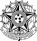 SERVIÇO PÚBLICO FEDERALMINISTÉRIO DA EDUCAÇÃO CENTRO FEDERAL DE EDUCAÇÃO TECNOLÓGICA DE MINAS GERAIS Programa de Pós-Graduação em Estudos de LinguagensLISTA DE DEFERIMENTO DAS INSCRIÇÕES PARA A SELEÇÃO DE CANDIDATOS A BOLSA DO PROGRAMA PDSE - CAPES – POSLING 2022EDITAL 01/2022Aos 22 dias do mês de fevereiro de dois mil e vinte e dois, a Comissão Permanente de Gestão de Infraestrutura e Recursos e Bolsas do POSLING reuniu-se remotamente para avaliar a solicitação das inscrições, de acordo com o que fixa o Edital nº 01/2022, de 21 de fevereiro de 2022. Realizado o exame da documentação apresentada, defere-se a inscrição de:MATEUS ESTEVES DE OLIVEIRA - Matrícula:20205004028Belo Horizonte, 22 de março de 2022A Comissão, Profa. Dra. Paula Renata Melo Moreira Profa. Dra. Carla Barbosa MoreiraProf. Dr. Luiz Henrique de Oliveira